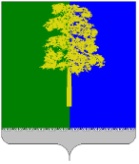 Муниципальное образование Кондинский районХанты-Мансийского автономного округа - ЮгрыАДМИНИСТРАЦИЯ КОНДИНСКОГО РАЙОНАПОСТАНОВЛЕНИЕВ целях приведения в соответствие с Законом Ханты-Мансийского автономного округа - Югры от 31 января 2011 года № 8-оз «О наделении органов местного самоуправления муниципальных образований Ханты-Мансийского автономного округа - Югры отдельным государственным полномочием по участию в реализации государственной программы Ханты-Мансийского автономного округа - Югры «Устойчивое развитие коренных малочисленных народов Севера», распоряжением Правительства Ханты-Мансийского автономного округа - Югры от 16 ноября 2020 года № 658-рп «О выделении бюджетных ассигнований из резервного фонда Правительства Ханты-Мансийского автономного округа - Югры» для предоставления единовременной помощи в виде денежной выплаты гражданам, не имеющим действующих соглашений (договоров) об использовании земель для целей недропользования, ведущим традиционный образ жизни, осуществляющим традиционную хозяйственную деятельность коренных малочисленных народов Севера, учтенным в Реестре территорий традиционного природопользования регионального значения Ханты-Мансийского автономного округа - Югры, руководствуясь решением Думы Кондинского района от 12 декабря 2019 года № 585 «О бюджете муниципального образования Кондинский район на 2020 год и на плановый период 2021 и 2022 годов», постановлением администрации Кондинского района от 19 ноября 2020 года № 2141 «О предоставлении единовременной помощи», распоряжением администрации Кондинского района от 29 октября 2019 года № 730-р «О назначении уполномоченного органа», администрация Кондинского района постановляет:1. Внести в постановление администрации Кондинского района                                 от 16 октября 2018 года № 2023 «О муниципальной программе «Социально-экономическое развитие коренных малочисленных народов Севера Кондинского района на 2019-2025 годы и на период до 2030 года» следующие изменения:1.1. Строку «Параметры финансового обеспечения муниципальной программы» Паспорта муниципальной программы изложить в следующей редакции:«».1.2. В строке «Объем налоговых расходов Кондинского района (с расшифровкой по годам реализации муниципальной программы)» Паспорта муниципальной программы удалить слова «с расшифровкой по годам реализации муниципальной программы».1.3. Абзацы с девятого по двенадцатый раздела «Механизм реализации муниципальной программы» изложить в следующей редакции:«1) осуществление государственной поддержки юридических и физических лиц из числа коренных малочисленных народов Севера, осуществляющих традиционную хозяйственную деятельность, на обустройство земельных участков территорий традиционного природопользования, лесных участков, предназначенных для ведения традиционной хозяйственной деятельности, на приобретение материально-технических средств, северных оленей;2) субсидирование продукции охоты по ставкам, утвержденным Правительством автономного округа; 3) предоставление единовременной финансовой помощи молодым специалистам из числа коренных малочисленных народов Севера, работающим в местах традиционного проживания и традиционной хозяйственной деятельности, на обустройство быта;4) компенсацию расходов на оплату обучения правилам безопасного обращения с оружием, управлению самоходными машинами категории "А", управлению маломерными судами и на оплату проезда к месту нахождения организаций, имеющих право проводить указанные виды обучения, и обратно».1.4. Таблицу 2 изложить в новой редакции (приложение 1).1.5. Приложение к Программе изложить в новой редакции (приложение 2).2. Обнародовать постановление в соответствии с решением Думы Кондинского района от 27 февраля 2017 года № 215 «Об утверждении Порядка опубликования (обнародования) муниципальных правовых актов и другой официальной информации органов местного самоуправления муниципального образования Кондинский район» и разместить на официальном сайте органов местного самоуправления Кондинского района Ханты-Мансийского автономного округа - Югры.3. Постановление вступает в силу после его обнародования.са/Банк документов/Постановления 2020от Таблица 2Распределение финансовых ресурсов муниципальной программыПриложение 2к постановлению администрации районаот 2021 № Приложение 2 к муниципальной программеНаправление мероприятий муниципальной программы*Порядки предоставления финансовой поддержки утверждены постановлением Правительства Ханты-Мансийского автономного округа - Югры от 05 октября 2018 года № 350-п «О государственной программе Ханты-Мансийского автономного округа - Югры «Устойчивое развитие коренных малочисленных народов Севера».от  февраля 2021 года№ пгт. МеждуреченскийО внесении изменений в постановление администрации Кондинского района от 16 октября 2018 года № 2023 «О муниципальной программе «Социально-экономическое развитие коренных малочисленных народов Севера Кондинского района на 2019-2025 годы и на период до 2030 года»Параметры финансового обеспечения муниципальной программыОбщий объем финансирования государственной программы составляет 45 119,06 тыс. рублей, из них: бюджет автономного округа - 45 119,06 тыс. рублей, в том числе:2019 год - 2 963,10 тыс. рублей;2020 год - 5 491,36 тыс. рублей;2021 год - 3 573,00 тыс. рублей;2022 год - 3 658,00 тыс. рублей;2023 год - 3 679,20 тыс. рублей;2024 год - 3 679,20 тыс. рублей;2025 год - 3 679,20 тыс. рублей;2026-2030 годы - 18 396,00тыс. рублейГлава районаА.В.Дубовик№ Основные мероприятия муниципальной программыОтветственный исполнитель/соисполнительИсточники финансирования расходов бюджетных средств на реализацию мероприятийФинансовые затраты на реализацию муниципальной программы (тыс. рублей)Финансовые затраты на реализацию муниципальной программы (тыс. рублей)Финансовые затраты на реализацию муниципальной программы (тыс. рублей)Финансовые затраты на реализацию муниципальной программы (тыс. рублей)Финансовые затраты на реализацию муниципальной программы (тыс. рублей)Финансовые затраты на реализацию муниципальной программы (тыс. рублей)Финансовые затраты на реализацию муниципальной программы (тыс. рублей)Финансовые затраты на реализацию муниципальной программы (тыс. рублей)Финансовые затраты на реализацию муниципальной программы (тыс. рублей)Финансовые затраты на реализацию муниципальной программы (тыс. рублей)Финансовые затраты на реализацию муниципальной программы (тыс. рублей)Финансовые затраты на реализацию муниципальной программы (тыс. рублей)Финансовые затраты на реализацию муниципальной программы (тыс. рублей)Финансовые затраты на реализацию муниципальной программы (тыс. рублей)Финансовые затраты на реализацию муниципальной программы (тыс. рублей)№ Основные мероприятия муниципальной программыОтветственный исполнитель/соисполнительИсточники финансирования расходов бюджетных средств на реализацию мероприятийВсегоВсегов том числев том числев том числев том числев том числев том числев том числев том числев том числев том числев том числев том числев том числе№ Основные мероприятия муниципальной программыОтветственный исполнитель/соисполнительИсточники финансирования расходов бюджетных средств на реализацию мероприятийВсегоВсего2019 год2020 год2021 год2021 год2022 год2022 год2023 год2023 год2023 год2024 год2025год2026 -2030 годы2026 -2030 годы12345567889910101011121313I. Содействие развитию традиционной хозяйственной деятельности коренных малочисленных народов Севера и повышение уровня его адаптации к современным экономическим условиям с учетом обеспечения защиты исконной среды обитания и традиционного образа жизниI. Содействие развитию традиционной хозяйственной деятельности коренных малочисленных народов Севера и повышение уровня его адаптации к современным экономическим условиям с учетом обеспечения защиты исконной среды обитания и традиционного образа жизниI. Содействие развитию традиционной хозяйственной деятельности коренных малочисленных народов Севера и повышение уровня его адаптации к современным экономическим условиям с учетом обеспечения защиты исконной среды обитания и традиционного образа жизниI. Содействие развитию традиционной хозяйственной деятельности коренных малочисленных народов Севера и повышение уровня его адаптации к современным экономическим условиям с учетом обеспечения защиты исконной среды обитания и традиционного образа жизниI. Содействие развитию традиционной хозяйственной деятельности коренных малочисленных народов Севера и повышение уровня его адаптации к современным экономическим условиям с учетом обеспечения защиты исконной среды обитания и традиционного образа жизниI. Содействие развитию традиционной хозяйственной деятельности коренных малочисленных народов Севера и повышение уровня его адаптации к современным экономическим условиям с учетом обеспечения защиты исконной среды обитания и традиционного образа жизниI. Содействие развитию традиционной хозяйственной деятельности коренных малочисленных народов Севера и повышение уровня его адаптации к современным экономическим условиям с учетом обеспечения защиты исконной среды обитания и традиционного образа жизниI. Содействие развитию традиционной хозяйственной деятельности коренных малочисленных народов Севера и повышение уровня его адаптации к современным экономическим условиям с учетом обеспечения защиты исконной среды обитания и традиционного образа жизниI. Содействие развитию традиционной хозяйственной деятельности коренных малочисленных народов Севера и повышение уровня его адаптации к современным экономическим условиям с учетом обеспечения защиты исконной среды обитания и традиционного образа жизниI. Содействие развитию традиционной хозяйственной деятельности коренных малочисленных народов Севера и повышение уровня его адаптации к современным экономическим условиям с учетом обеспечения защиты исконной среды обитания и традиционного образа жизниI. Содействие развитию традиционной хозяйственной деятельности коренных малочисленных народов Севера и повышение уровня его адаптации к современным экономическим условиям с учетом обеспечения защиты исконной среды обитания и традиционного образа жизниI. Содействие развитию традиционной хозяйственной деятельности коренных малочисленных народов Севера и повышение уровня его адаптации к современным экономическим условиям с учетом обеспечения защиты исконной среды обитания и традиционного образа жизниI. Содействие развитию традиционной хозяйственной деятельности коренных малочисленных народов Севера и повышение уровня его адаптации к современным экономическим условиям с учетом обеспечения защиты исконной среды обитания и традиционного образа жизниI. Содействие развитию традиционной хозяйственной деятельности коренных малочисленных народов Севера и повышение уровня его адаптации к современным экономическим условиям с учетом обеспечения защиты исконной среды обитания и традиционного образа жизниI. Содействие развитию традиционной хозяйственной деятельности коренных малочисленных народов Севера и повышение уровня его адаптации к современным экономическим условиям с учетом обеспечения защиты исконной среды обитания и традиционного образа жизниI. Содействие развитию традиционной хозяйственной деятельности коренных малочисленных народов Севера и повышение уровня его адаптации к современным экономическим условиям с учетом обеспечения защиты исконной среды обитания и традиционного образа жизниI. Содействие развитию традиционной хозяйственной деятельности коренных малочисленных народов Севера и повышение уровня его адаптации к современным экономическим условиям с учетом обеспечения защиты исконной среды обитания и традиционного образа жизниI. Содействие развитию традиционной хозяйственной деятельности коренных малочисленных народов Севера и повышение уровня его адаптации к современным экономическим условиям с учетом обеспечения защиты исконной среды обитания и традиционного образа жизниI. Содействие развитию традиционной хозяйственной деятельности коренных малочисленных народов Севера и повышение уровня его адаптации к современным экономическим условиям с учетом обеспечения защиты исконной среды обитания и традиционного образа жизни1.Государственная поддержка юридических и физических лиц из числа коренных малочисленных народов Севера, ведущих традиционный образ жизни и осуществляющих традиционную хозяйственную деятельность(показатель 1, 3)Управление внутренней политики администрации Кондинского района Всего, в том числе:Всего, в том числе:45 119,062 963,105 491,363 573,003 573,003 658,003 658,003 679,203 679,203 679,203 679,203 679,2018 396,0018 396,001.Государственная поддержка юридических и физических лиц из числа коренных малочисленных народов Севера, ведущих традиционный образ жизни и осуществляющих традиционную хозяйственную деятельность(показатель 1, 3)Управление внутренней политики администрации Кондинского района бюджет автономного округабюджет автономного округа45 119,062 963,105 491,363 573,003 573,003 658,003 658,003 679,203 679,203 679,203 679,203 679,2018 396,0018 396,001.1.Осуществление государственной поддержки юридических и физических лиц из числа коренных малочисленных народов Севера, осуществляющих традиционную хозяйственную деятельность, на обустройство земельных участков территорий традиционного природопользования, лесных участков, предназначенных для ведения традиционной хозяйственной деятельности, на приобретение материально-технических средств, северных оленейУправление внутренней политики администрации Кондинского районаВсего, в том числе:Всего, в том числе:29 846,842 493,404 167,842 225,102 225,102 310,102 310,102 331,302 331,302 331,302 331,302 331,3011 656,5011 656,501.1.Осуществление государственной поддержки юридических и физических лиц из числа коренных малочисленных народов Севера, осуществляющих традиционную хозяйственную деятельность, на обустройство земельных участков территорий традиционного природопользования, лесных участков, предназначенных для ведения традиционной хозяйственной деятельности, на приобретение материально-технических средств, северных оленейУправление внутренней политики администрации Кондинского районабюджет автономного округабюджет автономного округа29 846,842 493,404 167,842 225,102 225,102 310,102 310,102 331,302 331,302 331,302 331,302 331,3011 656,5011 656,501.2.Субсидирование продукции охоты по ставкам, утвержденным Правительством автономного округаУправление внутренней политики администрации Кондинского районаВсего, в том числе:Всего, в том числе:11 534,46313,50300,961 092,001 092,001 092,001 092,001 092,001 092,001 092,001 092,001 092,005 460,005 460,001.2.Субсидирование продукции охоты по ставкам, утвержденным Правительством автономного округаУправление внутренней политики администрации Кондинского районабюджет автономного округабюджет автономного округа11 534,46313,50300,961 092,001 092,001 092,001 092,001 092,001 092,001 092,001 092,001 092,005 460,005 460,001.3.Предоставление единовременной финансовой помощи молодым специалистам из числа коренных малочисленных народов Севера, работающим в местах традиционного проживания и традиционной хозяйственной деятельности, на обустройство бытаУправление внутренней политики администрации Кондинского районаВсего, в том числе:Всего, в том числе:2 500,00100,00400,00200,00200,00200,00200,00200,00200,00200,00200,00200,001 000,001 000,001.3.Предоставление единовременной финансовой помощи молодым специалистам из числа коренных малочисленных народов Севера, работающим в местах традиционного проживания и традиционной хозяйственной деятельности, на обустройство бытаУправление внутренней политики администрации Кондинского районабюджет автономного округабюджет автономного округа2 500,00100,00400,00200,00200,00200,00200,00200,00200,00200,00200,00200,001 000,001 000,001.4.Компенсация расходов на оплату обучения правилам безопасного обращения с оружием, управлению самоходными машинами категории "А", управлению маломерными судами и на оплату проезда к месту нахождения организаций, имеющих право проводить указанные виды обучения, и обратноУправление внутренней политики администрации Кондинского районаВсего, в том числе:Всего, в том числе:14,900,0014,900,000,000,000,000,000,000,000,000,000,000,001.4.Компенсация расходов на оплату обучения правилам безопасного обращения с оружием, управлению самоходными машинами категории "А", управлению маломерными судами и на оплату проезда к месту нахождения организаций, имеющих право проводить указанные виды обучения, и обратноУправление внутренней политики администрации Кондинского районабюджет автономного округабюджет автономного округа14,900,0014,900,000,000,000,000,000,000,000,000,000,000,001.5.Расходы на выплаты персоналу в целях обеспечения выполнения функций государственными (муниципальными) органами, казенными учреждениями, органами управления государственными внебюджетными фондамиУправление внутренней политики администрации Кондинского районаВсего, в том числе:Всего, в том числе:671,1056,2055,9055,9055,9055,9055,9055,9055,9055,9055,9055,90279,50279,501.5.Расходы на выплаты персоналу в целях обеспечения выполнения функций государственными (муниципальными) органами, казенными учреждениями, органами управления государственными внебюджетными фондамиУправление внутренней политики администрации Кондинского районабюджет автономного округабюджет автономного округа671,1056,2055,9055,9055,9055,9055,9055,9055,9055,9055,9055,90279,50279,501.6.Предоставление единовременной помощи лицам, ведущих традиционный образ жизни, осуществляющих традиционную хозяйственную деятельность коренных малочисленных народов Севера в виде денежной выплаты в период распространения новой коронавирусной инфекцииУправление внутренней политики администрации Кондинского районаВсего, в том числе:Всего, в том числе:551,760,00551,760,000,000,000,000,000,000,000,000,000,000,001.6.Предоставление единовременной помощи лицам, ведущих традиционный образ жизни, осуществляющих традиционную хозяйственную деятельность коренных малочисленных народов Севера в виде денежной выплаты в период распространения новой коронавирусной инфекцииУправление внутренней политики администрации Кондинского районабюджет автономного округабюджет автономного округа551,760,00551,760,000,000,000,000,000,000,000,000,000,000,002.Муниципальная поддержка юридических и физических лиц из числа коренных малочисленных народов Севера, ведущих традиционный образ жизни и осуществляющих традиционную хозяйственную деятельность. Управление внутренней политики администрации Кондинского районаВсего, в том числе:Всего, в том числе:0,000,000,000,000,000,000,000,000,000,000,000,000,000,002.Муниципальная поддержка юридических и физических лиц из числа коренных малочисленных народов Севера, ведущих традиционный образ жизни и осуществляющих традиционную хозяйственную деятельность. Управление внутренней политики администрации Кондинского районабюджет районабюджет района0,000,000,000,000,000,000,000,000,000,000,000,000,000,002.1.Проведение конкурса по предоставлению грантов общинам коренных малочисленных народов севера Кондинского района, на реализацию программ (проектов) в области развития традиционных видов деятельности (показатель 1, 3)Управление внутренней политики администрации Кондинского районаВсего, в том числе:Всего, в том числе:0,000,000,000,000,000,000,000,000,000,000,000,000,000,002.1.Проведение конкурса по предоставлению грантов общинам коренных малочисленных народов севера Кондинского района, на реализацию программ (проектов) в области развития традиционных видов деятельности (показатель 1, 3)Управление внутренней политики администрации Кондинского районабюджет районабюджет района0,000,000,000,000,000,000,000,000,000,000,000,000,000,00II. Содействие развитию самобытной культуры, традиционного образа жизни, родного языка и национальных видов спорта коренных малочисленных народов СевераII. Содействие развитию самобытной культуры, традиционного образа жизни, родного языка и национальных видов спорта коренных малочисленных народов СевераII. Содействие развитию самобытной культуры, традиционного образа жизни, родного языка и национальных видов спорта коренных малочисленных народов СевераII. Содействие развитию самобытной культуры, традиционного образа жизни, родного языка и национальных видов спорта коренных малочисленных народов СевераII. Содействие развитию самобытной культуры, традиционного образа жизни, родного языка и национальных видов спорта коренных малочисленных народов СевераII. Содействие развитию самобытной культуры, традиционного образа жизни, родного языка и национальных видов спорта коренных малочисленных народов СевераII. Содействие развитию самобытной культуры, традиционного образа жизни, родного языка и национальных видов спорта коренных малочисленных народов СевераII. Содействие развитию самобытной культуры, традиционного образа жизни, родного языка и национальных видов спорта коренных малочисленных народов СевераII. Содействие развитию самобытной культуры, традиционного образа жизни, родного языка и национальных видов спорта коренных малочисленных народов СевераII. Содействие развитию самобытной культуры, традиционного образа жизни, родного языка и национальных видов спорта коренных малочисленных народов СевераII. Содействие развитию самобытной культуры, традиционного образа жизни, родного языка и национальных видов спорта коренных малочисленных народов СевераII. Содействие развитию самобытной культуры, традиционного образа жизни, родного языка и национальных видов спорта коренных малочисленных народов СевераII. Содействие развитию самобытной культуры, традиционного образа жизни, родного языка и национальных видов спорта коренных малочисленных народов СевераII. Содействие развитию самобытной культуры, традиционного образа жизни, родного языка и национальных видов спорта коренных малочисленных народов СевераII. Содействие развитию самобытной культуры, традиционного образа жизни, родного языка и национальных видов спорта коренных малочисленных народов СевераII. Содействие развитию самобытной культуры, традиционного образа жизни, родного языка и национальных видов спорта коренных малочисленных народов СевераII. Содействие развитию самобытной культуры, традиционного образа жизни, родного языка и национальных видов спорта коренных малочисленных народов СевераII. Содействие развитию самобытной культуры, традиционного образа жизни, родного языка и национальных видов спорта коренных малочисленных народов СевераII. Содействие развитию самобытной культуры, традиционного образа жизни, родного языка и национальных видов спорта коренных малочисленных народов Севера1.Организация и проведение мероприятий, направленных на сохранение и развитие самобытной культуры коренных малочисленных народов Севера (показатель 2)Управление культуры администрации Кондинского районаВсего, в том числе:Всего, в том числе:0,000,000,000,000,000,000,000,000,000,000,000,000,000,001.Организация и проведение мероприятий, направленных на сохранение и развитие самобытной культуры коренных малочисленных народов Севера (показатель 2)Управление культуры администрации Кондинского районабюджет районабюджет района0,000,000,000,000,000,000,000,000,000,000,000,000,000,00Итого по муниципальной программеИтого по муниципальной программеВсего, в том числе:Всего, в том числе:45 119,062 963,105 491,363 573,003 658,003 658,003 679,203 679,203 679,203 679,203 679,203 679,203 679,2018 396,00Итого по муниципальной программеИтого по муниципальной программебюджет автономного округабюджет автономного округа45 119,062 963,105 491,363 573,003 658,003 658,003 679,203 679,203 679,203 679,203 679,203 679,203 679,2018 396,00№ п/пОсновные мероприятияОсновные мероприятияОсновные мероприятия№ п/пНаименованиеНаправления расходовНомер приложения к муниципальной программе*, реквизиты нормативного правового акта, наименование портфеля проектов (проекта)1234I. Содействие развитию традиционной хозяйственной деятельности коренных малочисленных народов Севера и повышение уровня ее адаптации к современным экономическим условиям с учетом обеспечения защиты исконной среды обитания и традиционного образа жизниI. Содействие развитию традиционной хозяйственной деятельности коренных малочисленных народов Севера и повышение уровня ее адаптации к современным экономическим условиям с учетом обеспечения защиты исконной среды обитания и традиционного образа жизниI. Содействие развитию традиционной хозяйственной деятельности коренных малочисленных народов Севера и повышение уровня ее адаптации к современным экономическим условиям с учетом обеспечения защиты исконной среды обитания и традиционного образа жизниI. Содействие развитию традиционной хозяйственной деятельности коренных малочисленных народов Севера и повышение уровня ее адаптации к современным экономическим условиям с учетом обеспечения защиты исконной среды обитания и традиционного образа жизни1.Государственная поддержка юридических и физических лиц из числа коренных малочисленных народов Севера, ведущих традиционный образ жизни и осуществляющих традиционную хозяйственную деятельность. Мероприятие направлено на предоставление следующих мер государственной поддержки:1.1. Осуществление государственной поддержки юридических и физических лиц из числа коренных малочисленных народов Севера, осуществляющих традиционную хозяйственную деятельность, на обустройство земельных участков территорий традиционного природопользования, лесных участков, предназначенных для ведения традиционной хозяйственной деятельности;1.2. На приобретение материально-технических средств, северных оленей;1.3. Предоставление единовременной финансовой помощи молодым специалистам из числа коренных малочисленных народов Севера, работающим в местах традиционного проживания и традиционной хозяйственной деятельности, на обустройство быта;1.4  Субсидирование продукции охоты по ставкам, утвержденным Правительством автономного округа;1.5.  Компенсация расходов на оплату обучения правилам безопасного обращения с оружием, управлению самоходными машинами категории "А", управлению маломерными судами и на оплату проезда к месту нахождения организаций, имеющих право проводить указанные виды обучения, и обратно»;1.6. Предоставление единовременной помощи лицам, ведущих традиционный образ жизни, осуществляющих традиционную хозяйственную деятельность коренных малочисленных народов Севера в виде денежной выплаты в период распространения новой коронавирусной инфекцииПриложение 4-14к постановлению Правительства Ханты-Мансийского автономногоокруга - Югры от 05 октября 2018 года № 350-п «О государственной программе Ханты-Мансийского автономного округа - Югры «Устойчивое развитие коренных малочисленных народов Севера», распоряжение Правительства Ханты-Мансийского автономного округа - Югры от 16 ноября 2020 года № 658-рп «О выделении бюджетных ассигнований из резервного фонда Правительства Ханты-Мансийского автономного округа - Югры» для предоставления единовременной помощи в виде денежной выплаты гражданам, не имеющим действующих соглашений (договоров) об использовании земель для целей недропользования, ведущим традиционный образ жизни, осуществляющим традиционную хозяйственную деятельность коренных малочисленных народов Севера, учтенным в Реестре территорий традиционного природопользования регионального значения Ханты-Мансийского автономного округа - Югры, постановление администрации Кондинского района от 19 ноября 2020 года № 2141 «О предоставлении единовременной помощи»2.Муниципальная поддержка юридических и физических лиц из числа коренных малочисленных народов Севера, ведущих традиционный образ жизни и осуществляющих традиционную хозяйственную деятельность.Проведение конкурса по предоставлению грантов общинам коренных малочисленных народов севера Кондинского района, на реализацию программ (проектов) в области развития традиционных видов деятельностиПорядок предоставления муниципальной поддержки регламентируется отдельным муниципальным правовым актом администрации Кондинского района «Об утверждении порядка предоставления грантов общинам коренных малочисленных народов Севера Кондинского района на реализацию программ (проектов) в области развития традиционных видов деятельности»II. Содействие развитию самобытной культуры, традиционного образа жизни, родного языка и национальных видов спорта коренных малочисленных народов СевераII. Содействие развитию самобытной культуры, традиционного образа жизни, родного языка и национальных видов спорта коренных малочисленных народов СевераII. Содействие развитию самобытной культуры, традиционного образа жизни, родного языка и национальных видов спорта коренных малочисленных народов СевераII. Содействие развитию самобытной культуры, традиционного образа жизни, родного языка и национальных видов спорта коренных малочисленных народов Севера1.Организация и проведение мероприятий, направленных на сохранение и развитие самобытной культуры коренных малочисленных народов Севера.Организация и проведение мероприятий, направленных на развитие и популяризацию традиционной культуры, национальных видов физической активности:- международный день коренных народов мира;- «Вурна хатл», «Вороний день», традиционный праздник ханты и манси;- «Праздник трясогузки»;- день рыбака;- «Поклонение солнцу» календарный праздник Кондинских манси в п. Половинка;проведение информационной кампании, направленной на сохранение и развитие самобытной культуры коренных малочисленных народов Севера и так далее Приложение 1-2 к протоколу заседания Совета представителей коренных малочисленных народов Севера Ханты-Мансийского автономного округа Югры при Правительстве Ханты-Мансийского автономного округа - Югры от 29 июня 2020 года